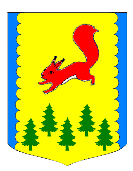 КРАСНОЯРСКИЙ КРАЙПИРОВСКИЙ МУНИЦИПАЛЬНЫЙ ОКРУГПИРОВСКИЙ ОКРУЖНОЙ СОВЕТ ДЕПУТАТОВРЕШЕНИЕВ соответствии с Постановлением Правительства Красноярского края от 30 сентября 2013 года № 517-п«Об утверждении Государственной программы Красноярского края «Содействие развитию местного самоуправления», руководствуясь ст.20, 35 Устава Пировского муниципального округа Красноярского края, Пировский окружной Совет депутатов, РЕШИЛ:1. Солоухинскому территориальному подразделению Пировского муниципального округа:1.1 принять участие в программе поддержки местных инициатив (ППМИ) в 2024 году по д. Новониколаевское. 1.2 изучить общественное мнение населения д. Новониколаевское о наиболее важных проблемах для участия в конкурсном отборе ППМИ.1.3 провести итоговое собрание граждан д. Новониколаевское по выбору инициативного проекта, выдвигаемого на конкурсный отбор для получения финансовой поддержки из бюджета Красноярского края в рамках ППМИ, 24 ноября 2023 года в 11 часов 00 минут в здании Новониколаевского сельского клуба по адресу: д. Новоноколаевское, ул. Бирнасовская, 29.а.2.Администрации Пировского муниципального округа, предусмотреть возможность софинансирования из бюджета округа в 2024 году на реализацию программы для участия в конкурсном отборе в объеме 6% от размера предполагаемой стоимости проекта.3. Контроль за выполнением настоящего решения возложить на постоянную комиссию по бюджетной, налоговой, экономической политике, земельным, имущественным отношениям и правоохранительной деятельности.4. Решение вступает в силу после официального опубликования в районной газете «Заря». 20.11.2023 г	                             с. Пировское                             № 36- 382рОб участии Солоухинского территориальногоподразделения Пировского муниципальногоокруга в программе поддержкиместных инициатив (ППМИ)Председатель Пировского окружного Совета депутатов                    Глава Пировского                     муниципального округа____________Г.И. Костыгина                    __________А.И.Евсеев